人教部编版四年级语文下册单元测试卷 第二单元  [时间:90分钟   满分:100分] 一、积累与运用。（40分）1.看拼音，写词语。（8分）fā  nù       shǎng wǔ       xiáng xì       chí dùn miáo huì      kāi pì        róng nà       jiàn kāng      2.给下面加点字的选择正确的读音，打“√”。(2分)  脂肪（zhǐ zhī）  先驱（qū qǖ）    繁衍（yǎn yān）  头颅（lú lǔ ）     概率（lǜ shuài） 臭味（chòu còu） 隧道（suì suí）  火焰（yàn yán）  3. 下列词语书写完全正确的一组是（    ）（2分）A.脂肪  减脂  挣扎  挣脱     B.详细  详和  毫放  毫米C.未期  未来  鸟翼  机翼     D.健康  健壮  木碳  低碳4.把词语补充完整，并完成练习。(7分)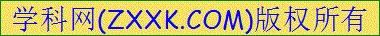 (  )(  )奔月    (  )俯(  )仰    (  )(  )斑斓   毫不相(  )         (  )(  )为力    茹(  )饮(  )    (  )(  )揽月   欣喜若(  )（1）以上词语中，含有夸张修辞的有     和     ，出自神话故事的是     。（2）“       ”这个词语是描写颜色多的，这样的词语还有      、      等。5.选择合适的词语填空。（4分）推测   猜测（1）工作人员根据卫星发回的气象云团可以准确地(    )出天气的变化。[来源:学,科,网Z,X,X,K]（2）教室里的破桌椅修好了,我(    )是班里的活雷锋李华做的。繁衍   繁殖（3）很多植物都是靠种子（    ）后代。（4）数千万年后，它的后代（    ）成一个形态各异的庞大家族。6.下列各句没有运用作比较说明方法的一项是(     )(2分)A.地球上的第一种恐龙和狗一般大小，两条后腿粗壮有力，能支撑起整个身体。B.把直径为1纳米的小球放到乒乓球上，相当于把乒乓球放在地球上。C.有一种叫作“碳纳米管”的神奇材料，比钢铁结实百倍。D.未来的纳米机器人甚至可以通过血管直达病灶，杀死癌细胞。7.下列句子中有语病的一项是(　　)(2分)A．晌午的太阳热辣辣地照射着整个树林。B．地球上的第一种恐龙大约可能出现在两亿四千万年前。C．中国已经成为第三个独立掌握载人航天技术的国家。D．海风猛烈地吹，澎湃的波涛把海里的泥沙卷到岸边。8.下列说法正确的画“√”，错误的画“×”。(2分)（1）纳米是非常非常小的长度单位。                              （   ）（2）亿万年前，一种带羽毛的恐龙飞向蓝天，演化出今天的鸟类家族。  （   ）（3）纳米技术可以让人们更加健康。                              （   ）（4）《江畔独步寻花》的作者是唐代诗人杜甫。                      （   ）9.按要求完成句子练习。(8分)（1）随着一声震耳欲聋的巨响，我国自行研制的“神舟五号”飞船被送上了太空。(改为“把”字句)（2）恐龙的一支经过漫长的演化，最终变成了凌空翱翔的鸟儿。(缩句)（3）两只小虫都淹没在老松树黏稠的黄色树脂里。(改为比喻句)                                                                 [来源:Zxxk.Com]（4）我们要及早治疗并预防疾病的发生。(修改病句)10.按课文内容填空。（5分）（1）《琥珀》一文中，被松脂包裹起来的动物是         和          。 （2）《飞向蓝天的恐龙》是一篇            ，主要向人们介绍了科学家们根据研究提出的一种假说：鸟类很可能是                 的后裔。（3）纳米技术可以让人们更加健康，利用极其灵敏的纳米检测技术，可以实现疾病的      ，未来的纳米机器人甚至可以通过     直达病灶，杀死          。（4）我国明代的        ，是世界历史上第一个实验利用火箭上天的人。（5）我国自行研制的“               ”，飞船发射成功，将航天员         送入太空，向世界宣告我国首次载人航天飞行的成功。二、积累与运用。（30分）（一）阅读《琥珀》(节选)，回答问题。(11分)在那块透明的琥珀里，两个小东西仍旧好好地躺着。我们可以看见它们身上的每一根毫毛，还可以想象它们当时在黏稠的松脂里怎样挣扎，因为它们的腿的四周显出好几圈黑色的圆环。从那块琥珀，我们可以推测发生在几千万年前的故事的详细情形，并且可以知道，在远古时代，世界上就已经有苍蝇和蜘蛛了。1.“可以想象它们当时在黏稠的松脂里怎样挣扎”的依据是                                                。（2分）2.“两个小东西”指的是                         ，它们“好好地躺着”说明了                                 。（3分）3.选文中有“可以看见”“可以想象”“可以推测”和“可以知道”这些词组，仔细想一想，它们之间有着（    ）的关系。（3分）A.条件    B.转折    C.递进    D.因果4.从那块琥珀中，我们可以知道它的价值体现在哪些方面？（3分）                                                                          [来源:学科网ZXXK](二)阅读欣赏。(19分)饮水与健康一个健康的人，有足够的水喝，即使一段时间内不进食，也能维持生命。如果没有水，三天就会导致死亡。如果在酷暑的沙漠中，甚至坚持不到两个小时，死神就会降临。所以《本草纲目》把水放在第一章。中国的先人有“药补不如食补，食补不如水补”的说法。为什么水对人如此重要？人体内三分之二以上是水。水是传送养分至人体各个组织、排泄人体废物、体液(如血液)循环的载体，是消化食物、润滑关节和各内脏器官以及调节体温所必需的物质。水是含有溶解性矿物质的血液系统的一部分，它同溶解的钙、镁一样，对维持身体组织的健康必不可少。喝足够的水有利于防病治病。比如可以预防感冒，并使感冒患者早愈。其原因在于，感冒大多数由病毒引起，身体的皮肤和黏膜是防御病毒和病菌入侵的免疫机制的第一道防线，足够的饮水，可避免皮肤和黏膜干燥，有利于阻止细菌和病毒进入人体。足够的水可促使人体排除废物，使患者早愈。喝足够的水有利于营造好的心情。人如果长期处于心理紧张状态，身体就无法抵御细菌或病毒的入侵。所以我们在心情烦躁时，应多饮水。水本身对人体有安神镇静作用，有利于人体健康。老年人睡前喝少量的水，可很快安神入睡。喝足够的水，可以延缓衰老，有利于长寿。人体衰老的过程，就是人体脱水的过程。例如老年人皱纹增多，就是皮肤干燥、脱水引起的。随着年龄的增长，水占人体体重的比例会逐渐下降。已知水占人体的比重，大体如下：胎儿90%、初生婴儿80%、少年75%、成年男子70%、老年男子小于65%。所以，老年人尤其要养成喝水的习惯。那么人一天需要喝多少水呢？正常人体内的水总是处于动态平衡状态，摄入和排出量相差无几，变化幅度为1%—2%。美国科学家测定，一个体重65千克的中年人，通过尿液、皮肤蒸发等多种途径，每日排出水的总量为2569毫升。为保持人体内水的平衡，每日必须补充2560毫升左右的水。但我们所需的水，不完全来自饮水，粮食、肉类、蔬菜、水果等食品中也含有水，所以每日需要从饮水中获取的水，约需1200毫升。常用饮水杯容量为200毫升，即每天约需饮6—8杯，才能说饮了足够的水。当然，这是指正常状态，在高温天气和运动、劳动强度大的情况下，还要补充约三分之一的饮水量。还要注意，喝可乐等饮料不能代替喝水。饮料多为酸性，经常喝酸性的饮料，会使机体酸性物质增多，容易产生疲劳，导致免疫功能降低。1．本文扣住饮水，着重说明了(　　　)。(多选)(4分)A．饮水对人体健康的重要性  　B．饮水要注意的问题C．饮水可以防病治病  　      D．饮水可以缓解衰老2．下列不属于“饮水与健康”之间的关系的一项是(　　)(3分)A．水是人体必需的物质，喝足够的水有利于防病治病。B．喝足够的水有利于营造好的心情。C．喝足够的水，可以延缓衰老，有利于长寿。D．每日需要获取1200毫升的饮用水。3．文章第5段画线句运用了________的说明方法，所起的作用是____________________________________(4分)4．在我们周围，尤其是夏季，不少人爱以喝饮料代替喝水。请你结合本文有关知识，给这些人写几句建议的话。(4分)_______________________________________________________________________5．请你根据本文有关水的介绍提一个问题。(4分)_______________________________________________________________________                                                                      。 三、习作与表达。（30分）在生活中我们看到过许多的事物或现象，对这些事物或现象你有什么发现呢？请你回想一下，把你发现的过程写清楚，要注意叙述的条理，400字左右。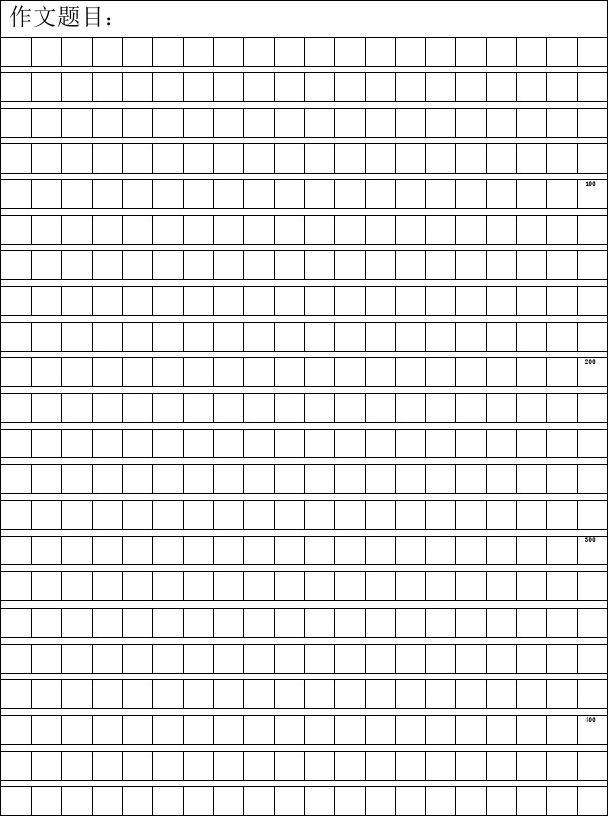 参考答案：一、1.发怒  晌午  详细  迟钝  描绘  开辟  容纳  健康 2.    zhī  qū  yǎn  lú   lǜ   chòu  suì  yàn     3. A     4.嫦娥   前 后   五彩   干  无能  毛 血  九天  狂（1）九天揽月   欣喜若狂  嫦娥奔月（2）五彩斑斓   五彩缤纷   五颜六色   5.（1）推测（2）猜测（3）繁殖（4）繁衍   6. D.  7. C      8.（1）√（2）√（3）√（4）√   9.（1）随着一声震耳欲聋的巨响，我国把自行研制的“神舟五号”飞船送上了太空。（2）恐龙的一支变成了鸟儿。（3）两只小虫都淹没在老松树如泪珠一般的树脂里。（4）我们要及早预防疾病的发生   10.（1）苍蝇和蜘蛛 （2）科普说明文   一支恐龙（3）早期检测和预防  血管    癌细胞。（4） 万户 （5） 神舟五号  杨利伟  二（一）1.它们的腿的四周显出好几圈黑色的圆环2.苍蝇和蜘蛛    琥珀在经历了几千万年后，仍旧完好无损3.C4.给科学家提供科学研究的依据，推测出发生在几千万年前的故事的详细情形，并且可以知道，在远古时代就已经有苍蝇和蜘蛛了。（二）1.AB　2.D　列数字　准确具体地说明了随着年龄的增长，水占人体体重的比例会逐渐下降这一特点。　大家不要以喝饮料代替喝水，因为饮料多为酸性，经常喝酸性的饮料，会使机体酸性物质增多，容易产生疲劳，导致免疫功能下降，对我们身体健康不利。结合文段提问即可。三、习作例文略。 题号一二三总分得分[来源:学科网ZXXK][来源:Zxxk.Com]得分得分得分